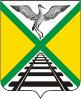 СОВЕТ МУНИЦИПАЛЬНОГО РАЙОНА«ЗАБАЙКАЛЬСКИЙ РАЙОН»РЕШЕНИЕп.г.т.Забайкальск19 июня 2019 года                                                                                     № 264Об отмене решений Совета муниципального района "Забайкальский район" 	В соответствии с Федеральным законом от 28.06.2014 года № 172-ФЗ «О стратегическом развитии в Российской Федерации», в связи с принятием решения Совета муниципального района "Забайкальский район" от 21.11.2018 года № 183 «Об утверждении стратегии социально-экономического развития муниципального района "Забайкальский район" на период до 2030 года», руководствуясь статьей 24 Устава муниципального района «Забайкальский район», Совет  муниципального района  «Забайкальский район» решил:Отменить решения Совета муниципального района "Забайкальский район": от 28.10.2005 года № 93 «Об утверждении Положения о социально-экономических программах муниципального района "Забайкальский район"»;от 23.12.2009 года № 89 «О внесении изменений в решение Совета муниципального района "Забайкальский район" от 28.10.2005 года № 93 «Об утверждении Положения о социально-экономических программах муниципального района "Забайкальский район"»;от 25.10.2013 года № 82 «О внесении изменений в решение Совета муниципального района "Забайкальский район" от 28.10.2005 года № 93 «Об утверждении Положения о социально-экономических программах муниципального района "Забайкальский район"»;от  21.03.2007 года № 175 «О разработке комплексной программы социально-экономического развития Забайкальского района»;от 23.12.2009 года № 88 «О внесении изменений в решение Совета муниципального района "Забайкальский район" от 21.03.2007 года № 175 «О разработке комплексной программы социально-экономического развития Забайкальского района»;от 24.10.2010 года № 163 «О внесении изменений в решение Совета муниципального района "Забайкальский район" от 21.03.2007 года № 175 «О разработке комплексной программы социально-экономического развития Забайкальского района»;от 25.10.2013 года № 83 «О внесении изменений в решение Совета муниципального района "Забайкальский район" от 21.03.2007 года № 175 «О разработке комплексной программы социально-экономического развития Забайкальского района»;от 30.11.2007 года № 199 «Об утверждении комплексной программы социально-экономического развития муниципального района "Забайкальский район" на 2008-2020 годы»;от 30.05.2008 года № 219 «О внесении изменений в комплексную программу социально-экономического развития муниципального района "Забайкальский район" на 2008-2020 годы»;от 08.10.2008 года № 240 «О внесении изменений и дополнений в комплексную программу социально-экономического развития муниципального района "Забайкальский район" на 2008-2020 годы»;от 26.06.2009 года № 59 «О внесении изменений и дополнений в комплексную программу социально-экономического развития муниципального района "Забайкальский район" на 2008-2020 годы»;от 25.02.2011 года № 173 «Об утверждении Комплексной программы социально-экономического развития муниципального района "Забайкальский район" на 2011-2020 годы в новой редакции»;от  28.11.2012 года № 13 «О внесении изменений и дополнений в Комплексную программу социально-экономического развития муниципального района "Забайкальский район" на 2011-2020 годы, утвержденную решением Совета муниципального района "Забайкальский район" от 25.02.2011 года № 173;от 21.10.2015 года № 210 «О внесении дополнений в Комплексную программу социально-экономического развития муниципального района "Забайкальский район" на 2011-2020 годы, утвержденную решением Совета муниципального района "Забайкальский район" от 25.02.2011 года № 173»;от 29.12.2015 года № 234 «О внесении изменений в Комплексную программу социально-экономического развития муниципального района "Забайкальский район" на 2011-2020 годы, утвержденную решением Совета муниципального района "Забайкальский район" от 25.02.2011 года № 173»;от 11.11.2016 года № 21 «О внесении изменений в Комплексную программу социально-экономического развития муниципального района "Забайкальский район" на 2011-2020 годы, утвержденную решением Совета муниципального района "Забайкальский район" от 25.02.2011 года № 173»;от 25.08.2006 года № 148 «О программе социально-экономического развития муниципального района "Забайкальский район" на 2006-2010 годы»;Отменить решение Забайкальской районной думы от 17.08.2000 года № 244 «О программе социально-экономического развития на 2000-2002 годы».3. Опубликовать (обнародовать) настоящее решение в порядке, установленном Уставом муниципального района «Забайкальский район» и разместить на официальном сайте муниципального района «Забайкальский район» в информационно-телекоммуникационной сети «Интернет» www.zabaikalskadm.ru.4. Настоящее решение вступает в силу на следующий день после официального опубликования (обнародования).Глава  муниципального района«Забайкальский район»                                                                           А.М. Эпов